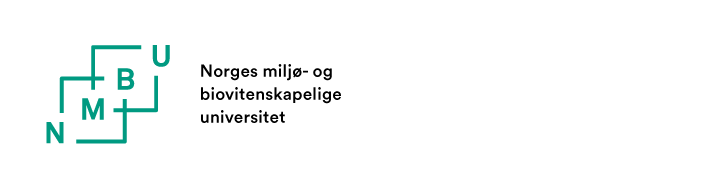 1.1 	Søknad om opptak til ph.d.-program ved NMBUDette skjemaet skal fylles ut av personer som ikke er ansatt ved NMBU, og som søker opptak til et ph.d.-program ved NMBU. Ph.d.-forskriften og eventuelle fakultetsspesifikke opptakskrav gjelder https://www.nmbu.no/forskning/forskerutdanning/forskrifter.Fakultetene ved NMBU har opptaksmyndighet for sine egne ph.d.-program (jf. § 5-1).  Søknad og vedlegg sendes per e-post til fakultetet det søkes opptak ved, senest 2 måneder etter startdato for finansiering av stilling og/eller prosjekt som forventes å lede fram til ph.d.-graden (se hvordan i skjemapunkt 15). Personopplysninger Søker skal her kun oppgi fullt navn. Øvrige personopplysninger (og ev kopi av pass) innhentes via digitalt skjema for å ivareta sikker håndtering av personopplysningene NMBU etterspør. Se liste i punkt 15 i dette skjema.Fakultet og ph.d.-program det søkes opptak ved og utdanningens varighetForskningsarbeidet/ ph.d.-prosjektet og avhandlingenUtdanning som skal legges til grunn for opptakLegg til flere utdanninger ved behov.EngelskkunnskaperKryss av nedenfor og dokumentér med vedlegg.Opplysninger om søkers ansettelsesforhold og arbeidsgiverHvis arbeidsgiver er en gradsgivende institusjon (et universitet eller en høgskole), fyll ut her:Finansiering av ph.d.-utdanningenFyll inn navn på alle (offentlige eller private foretak, institusjoner, organisasjoner m.m) som på en eller annen måte gir et økonomisk bidrag til at ph.d.-utdaningen kan gjennomføres (dvs. finansieringskilde).Legg til flere finansieringskilder ved behov:VeiledereInfrastruktur Spesielle tillatelser og godkjenningerResidenspliktEgenerklæring og signatur fra søker Jeg bekrefter å ha satt meg inn i bestemmelsene i Ph.d.-forskriften ved NMBU og fakultetets utfyllende regler. Jeg bekrefter å ha lest «NMBUs personvernerklæring ved opptak» https://www.nmbu.no/studier/opptak/personvern, som inneholder informasjon om hvordan NMBU håndterer personopplysningene til den som søker opptak. Jeg godkjenner at NMBU kan bruke opplysningene i søknaden og vedleggene i forbindelse med min samlede ph.d.-utdanningsflyt, i hht. «NMBUs personvernerklæring ved opptak».Signaturer fra ekstern(e) part(er) og hovedveilederSøknad om opptak til ph.d.-program skal bekreftes ved signatur fra representant for «ekstern part» i ph.d.-utdanningen og fra hovedveileder. Hovedveileder signerer på vegne av medveiledere som skal være forespurt og bekreftet sin deltakelse.Med «ekstern part» menes søkers arbeidsgiver eller andre parter som bidrar med finansiering eller på annen måte skal ha medansvar under ph.d.-utdanningen. Den som signerer for en ekstern part må ha juridisk fullmakt til å forplikte enheten. Dette kan ikke være en veileder.Sjekkliste for vedlegg Hvordan sende søknad og vedlegg til fakultetet/ NMBU?Innsending av Søknad om opptak gjøres i tre ledd:Forbered vedleggene før du starter jobben med å sende søknaden: Skanne originaldokumenter om nødvendig (god/ høy oppløsning)Slå gjerne sammen enkeltdokumenter som tematisk hører sammen, til ett dokument Gi alle vedlegg forståelige navn (f.eks, «Bachelorutdanning NN», «Prosjektbeskrivelse») Send søknadsskjema og vedlegg via e-post til fakultetet du søker opptak ved: Husk også å fylle inn øvrige personopplysninger (og ev kopi av pass) via digitale fakultetsvise skjema som finnes på denne nettsiden (https://www.nmbu.no/forskning/forskerutdanning/skjemaer/soknadeksternephd). Etternavn:Fornavn og mellomnavn:Bostedsadresse:Tlf.  privat/mobil:E-postadresse:Ev. arbeidsadresse:Tlf. arbeid:E-postadresse arb:Fakultet:Ph.d.-program:Ev. studieretning:Startdato :Sluttdato:Planlagt tilknytning til forskergruppe ved NMBU:Planlagt tilknytning til forskergruppe ved NMBU:   Ja   Nei  Vet ikke   Ja   Nei  Vet ikkeHvis ja, oppgi hvilken:Hvis ja, oppgi hvilken:Ph.d.-prosjektets navn:Inngår ph.d.-prosjektet i et større forskningsprosjekt?     Ja  NeiHvis ja:Fyll inn navn på prosjektAvhandlingens arbeidstittel:Språk i avhandlingen:    Engelsk  	 Norsk	  Annet  (må søkes om)   Engelsk  	 Norsk	  Annet  (må søkes om)   Engelsk  	 Norsk	  Annet  (må søkes om)Lærested:Akademisk grad:Studieprogram/studieretning:Grad oppnådd (semester og år):Høst/Vår 20xxAntall studiepoeng:Lærested:Akademisk grad:Studieprogram/studieretning:Grad oppnådd (semester og år):Høst/Vår 20xxAntall studiepoeng:Jeg oppfyller kravet om dokumenterte kunnskaper i engelsk skriftlig og muntlig på én av følgende måter:Jeg oppfyller kravet om dokumenterte kunnskaper i engelsk skriftlig og muntlig på én av følgende måter:a. Engelsk fra Vg1 i norsk videregående skole (140 årstimer) med karakteren 4 eller bedre, eller engelsk fordypning fra Vg2 eller Vg3 med bestått karakter, eller International Baccalaureat (IB) Diplom.b. Engelsk språktest: i. TOEFL-test med minst 580 poeng for Paper-based test (PBT), eller 92 poeng for Internetbased test (IBT), eller ii. IELTS Academic test med minst 7.0 poeng, eller iii. Cambridge Certificate, C1 Advanced eller C2 Proficiency, med karakteren C eller bedre, eller iv. Pearson Test of English (PTE Academic) med minst 65 poeng.c. Minst ett fullført år av universitetsstudier i Storbritannia, Irland, USA, Canada, New Zealand eller Australia. En fullført bachelorgrad eller minst ett fullført år av masterstudier, med engelsk som undervisningsspråk, i et nordisk land.Engelskferdigheter på tilsvarende nivå som beskrevet i punktene a.-c., men dokumentert på andre måter (for eksempel engelsk som morsmål).
(Dette kan i særskilte tilfeller godkjennes av fakultetet etter en individuell vurdering av søkers dokumentasjon).Ev. kommentarer:Jeg har:  Arbeidsgiver i Norge	  Arbeidsgiver utenfor Norge	  Ingen arbeidsgiver  Arbeidsgiver i Norge	  Arbeidsgiver utenfor Norge	  Ingen arbeidsgiverMin arbeidsgiver er:Navn på foretak, institusjon m.v.Navn på foretak, institusjon m.v.Min stilling er: Stipendiat    «Nærings-ph.d.»   «Off. sektor-ph.d.»    Annen: Fyll inn stillingsbetegnelseJeg søker opptak til ph.d.-utdanning: Kun ved NMBU 	 Ved begge institusjoner Finansieringskilde:Oppgitt finansieringskilde dekker følgende:Periode:Periode:Finansieringskilde:Oppgitt finansieringskilde dekker følgende:f.o.m.t.o.m.Lønn  Driftsmidler Andre utgifter: SpesifiserFølgende veiledere ønskes oppnevnt:Fullt navn, akademisk grad og stilling:Arbeidsgiver/arbeidssted:Hovedveileder:Medveileder (1):Medveileder (2):Følgende infrastruktur er nødvendig for gjennomføringen av ph.d.-utdanningen, og stilles til rådighet i ph.d.-avtaleperioden:Følgende infrastruktur er nødvendig for gjennomføringen av ph.d.-utdanningen, og stilles til rådighet i ph.d.-avtaleperioden:Følgende infrastruktur er nødvendig for gjennomføringen av ph.d.-utdanningen, og stilles til rådighet i ph.d.-avtaleperioden:Beskrivelse:Stilles til disposisjon av:Kontorarbeidsplass:Navn på foretak, institusjon (ev. enhet)Spesielt avansert vitenskapelig utstyr: Forklar nærmere her Navn på foretak, institusjon (ev. enhet)Andre forskningsfasiliteter: Forklar nærmere her (f.eks. «Lab», «Verksted»)Navn på foretak, institusjon (ev. enhet)IkkenødvendigTillatelse/godkj. er innhentetTillatelse/godkj. skal innhentesNSD – Melding om håndtering av personopplysningerDPIA – Vurdering av personvernkonsekvenser FOTS – Godkj. av gjennomføring av dyreforsøk REK – Godkj. fra Regionale komiteer for medisinsk og helsefaglig forskningsetikkAndre tillatelser/godkjenninger (spesifiseres)Blir søker pålagt residensplikt?  Ja		  Nei		  Vet ikke   Ja		  Nei		  Vet ikke Hvis ja, skal søker ha følgende arbeidssted ved NMBU:Årlig periode
(fra-til-dato eller ca. varighet)Eller: % av arbeidsårFakultet/ arbeidssted ved NMBUDato:  Signatur:	 __________________________________________________________________________________					SøkerEkstern part (foretaksnavn): Fullt navn og stilling:  Dato:  Signatur: 	__________________________________________________________________________________					For ekstern partHovedveileder (fullt navn): Dato:  Signatur:	 __________________________________________________________________________________					HovedveilederObligatoriske vedlegg til søknaden: Skannet utgave av originale vitnemål, karakterutskrifter og ev. Diploma Supplement for all fullført utdanning på bachelor- og mastergradsnivå som skal legges til grunn for opptak. Det er to unntak: 1. Utdanningsdokumenter som ligger i Vitnemålsportalen (https://www.vitnemalsportalen.no/) kan sendes direkte derfra til fakultetet. 2. Du trenger ikke å legge ved/sende dokumentasjon for utdanning som er avlagt ved NMBU. Dokumentasjon på engelskkunnskaper (som markert i punkt 3). Prosjektskisse (1-3 sider er minimumskrav) med faglig redegjørelse for forskningsarbeidet og framdriftsplan. 
 Arbeidsavtale for utdanningsperioden 	(obligatorisk for alle som mottar lønn fra en arbeidsgiver).  Avtale/tilsagn om ekstern finansiering, eller annen dokumentasjon på fullfinansiering av hele utdanningsperioden. CV for eksterne veiledere skal legges ved.Følgende dokumenter skal du legge ved hvis aktuelt: Offisiell beskrivelse av karaktersystemet fra utenlandsk institusjon hvor utdanning er avlagt. Avtale/tilsagn fra ekstern part om søkers tilgang til infrastruktur (og ev. andre ressurser) som er nødvendig for å gjennomføre ph.d.-prosjektet. Søknad om oppnevning av ekstern hovedveileder i hht. § 7-2 (2). Begrunnelse for særskilte ønsker i forhold til residensplikt og/eller hovedarbeidssted. Tillatelser prosjektet er avhengig av for å kunne gjennomføres.  Søknad om å skrive avhandlingen på annet språk enn engelsk eller norsk.Fakultetet kan for å behandle søknaden kreve at søker ettersender eventuell manglende/ufullstendig dokumentasjon.FakultetKortnavnE-post adresseFakultet for biovitenskapBIOVITphd-biovit@nmbu.no Fakultet for kjemi, bioteknologi og matvitenskapKBMphd-kbm@nmbu.noFakultet for landskap og samfunnLANDSAMlandsam-phd@nmbu.noFakultet for miljøvitenskap og naturforvaltningMINAphd-mina@nmbu.noFakultet for realfag og teknologiREALTEKphd-realtek@nmbu.no HandelshøyskolenHHphd-hh@nmbu.no   VeterinærhøgskolenVETphd.radgiver.vet@nmbu.no 